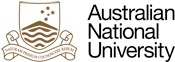 Report Form: Allegations of Research Misconduct or Breaches of Research IntegrityThis form is for making a complaint or allegation about a breach of research integrity or research misconduct. Before proceeding please read the Guidance Document: making a research misconduct complaint or allegation and consider discussing the matter with a research integrity adviser.This form is not for reporting matters of concern unrelated to the conduct of research itself, such as workplace bullying and harassment. There are separate University processes for dealing with these matters.If sections are not applicable or you don’t know the information please clearly state this, please do not leave sections blank.Details of person lodging the allegationAre you lodging the allegation in a personal or professional capacity?1.3 If you are an ANU staff member please provide your University ID NumberDetails of (Primary) Person alleged to have committed Research Misconduct. If more than one person is involved in the same matter, please replicate the table below for each. Please complete as much as you can.At the time the alleged Research Misconduct occurred was the person/s involved staff or students of the ANU?Date/s the alleged Research Misconduct occurred.Nature of the alleged Research Misconduct:Please indicate all that apply  Fabrication of research results Falsification or misrepresentation of research results Sabotage of research or results Plagiarism  Misleading ascription of authorship (including in a funding application) Fraud Failure to declare and/or manage serious conflicts of interest Falsification or misrepresentation to obtain research funding Conducting research without ethics approval(s) as required (human and/or animal) Conducting research with genetically modified organisms without approval from or as required by an rDNA Committee  Avoidable failure to follow research proposals as approved by a properly constituted research ethics committee Risking the safety of human participants, or the wellbeing of animals or the environment Deviations from the Australian Code for the Responsible Conduct of Research that occur through gross or persistent negligence Wilful concealment or facilitation of research misconduct by others Other- please specify:______________________________________________Clearly outline the type of misconduct or activity that is alleged to have occurred. Identify and provide as much supporting evidence as possible to substantiate the allegation, including the policy, procedure or practice that has been contravened. It is helpful if each allegation or instance is numbered and that any evidence be attached to this form upon submission. Evidence should be numbered to correspond with relevant points within the allegation and where the evidence is a document, sections of the document should be clearly referred to by page number section etc and where possible should be physically marked to match each alleged instance.DeclarationI hereby declare that the information I have provided is true and correct to the best of my belief.Name:Position:Date:Signature:Please return this form along with relevant supporting documentation to: Email: researchintegrity@anu.edu.au orPost:Attention: The Research Integrity OfficerResearch Ethics & IntegrityResearch ServicesBuilding 36The Australian National UniversityCanberraACT 2601If you have non-documentary evidence that supports your allegation please contact researchintegrity@anu.edu.au to organise an appropriate method of submission.Research Integrity Unit Use OnlyMatter referred to another University area/s for review and actionTitleSurnameGiven NameOrganisationPosition TitleDepartmentPhone NumbersPostal AddressEmailTitleSurnameGiven NameOrganisationPosition TitleDepartmentTelephone NumbersEmailDate & Time ReceivedComplaint Identification NumberFormat (email, hard copy etc)Number of electronic supporting documents attachedNumber of  hard copy supporting documents/items providedOther physical evidence providedDate referred AreaSection of allegation referred